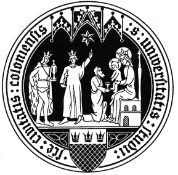 Application FormApplication of doctoral students for a Dr.rer.nat.with a supervisor of the Medical FacultyApplication FormApplication of doctoral students for a Dr.rer.nat.with a supervisor of the Medical FacultyApplication FormApplication of doctoral students for a Dr.rer.nat.with a supervisor of the Medical FacultyApplication FormApplication of doctoral students for a Dr.rer.nat.with a supervisor of the Medical FacultyApplication FormApplication of doctoral students for a Dr.rer.nat.with a supervisor of the Medical FacultyApplication FormApplication of doctoral students for a Dr.rer.nat.with a supervisor of the Medical FacultyApplication FormApplication of doctoral students for a Dr.rer.nat.with a supervisor of the Medical FacultyApplication FormApplication of doctoral students for a Dr.rer.nat.with a supervisor of the Medical FacultyApplication FormApplication of doctoral students for a Dr.rer.nat.with a supervisor of the Medical FacultyApplication FormApplication of doctoral students for a Dr.rer.nat.with a supervisor of the Medical FacultyApplication FormApplication of doctoral students for a Dr.rer.nat.with a supervisor of the Medical FacultyApplication FormApplication of doctoral students for a Dr.rer.nat.with a supervisor of the Medical FacultyApplication FormApplication of doctoral students for a Dr.rer.nat.with a supervisor of the Medical FacultyApplication FormApplication of doctoral students for a Dr.rer.nat.with a supervisor of the Medical FacultyApplication FormApplication of doctoral students for a Dr.rer.nat.with a supervisor of the Medical FacultyApplication FormApplication of doctoral students for a Dr.rer.nat.with a supervisor of the Medical FacultyApplication FormApplication of doctoral students for a Dr.rer.nat.with a supervisor of the Medical FacultyApplication FormApplication of doctoral students for a Dr.rer.nat.with a supervisor of the Medical FacultyApplication FormApplication of doctoral students for a Dr.rer.nat.with a supervisor of the Medical FacultyApplication FormApplication of doctoral students for a Dr.rer.nat.with a supervisor of the Medical FacultyApplication FormApplication of doctoral students for a Dr.rer.nat.with a supervisor of the Medical FacultyApplication FormApplication of doctoral students for a Dr.rer.nat.with a supervisor of the Medical FacultyApplication FormApplication of doctoral students for a Dr.rer.nat.with a supervisor of the Medical FacultyApplication FormApplication of doctoral students for a Dr.rer.nat.with a supervisor of the Medical FacultyApplication FormApplication of doctoral students for a Dr.rer.nat.with a supervisor of the Medical FacultyThank you for your application. The “Prodekanat für Wissenschaft” (Office of the Associate Dean for Scientific Affairs) of the Medical Faculty of the University of Cologne will handle your application. You will be invited for an interview to an upcoming meeting of the IPMM Selection Committee composed of members of the Faculty of Mathematics and Natural Sciences and the Faculty of Medicine.Thank you for your application. The “Prodekanat für Wissenschaft” (Office of the Associate Dean for Scientific Affairs) of the Medical Faculty of the University of Cologne will handle your application. You will be invited for an interview to an upcoming meeting of the IPMM Selection Committee composed of members of the Faculty of Mathematics and Natural Sciences and the Faculty of Medicine.Thank you for your application. The “Prodekanat für Wissenschaft” (Office of the Associate Dean for Scientific Affairs) of the Medical Faculty of the University of Cologne will handle your application. You will be invited for an interview to an upcoming meeting of the IPMM Selection Committee composed of members of the Faculty of Mathematics and Natural Sciences and the Faculty of Medicine.Thank you for your application. The “Prodekanat für Wissenschaft” (Office of the Associate Dean for Scientific Affairs) of the Medical Faculty of the University of Cologne will handle your application. You will be invited for an interview to an upcoming meeting of the IPMM Selection Committee composed of members of the Faculty of Mathematics and Natural Sciences and the Faculty of Medicine.Thank you for your application. The “Prodekanat für Wissenschaft” (Office of the Associate Dean for Scientific Affairs) of the Medical Faculty of the University of Cologne will handle your application. You will be invited for an interview to an upcoming meeting of the IPMM Selection Committee composed of members of the Faculty of Mathematics and Natural Sciences and the Faculty of Medicine.Thank you for your application. The “Prodekanat für Wissenschaft” (Office of the Associate Dean for Scientific Affairs) of the Medical Faculty of the University of Cologne will handle your application. You will be invited for an interview to an upcoming meeting of the IPMM Selection Committee composed of members of the Faculty of Mathematics and Natural Sciences and the Faculty of Medicine.Thank you for your application. The “Prodekanat für Wissenschaft” (Office of the Associate Dean for Scientific Affairs) of the Medical Faculty of the University of Cologne will handle your application. You will be invited for an interview to an upcoming meeting of the IPMM Selection Committee composed of members of the Faculty of Mathematics and Natural Sciences and the Faculty of Medicine.Thank you for your application. The “Prodekanat für Wissenschaft” (Office of the Associate Dean for Scientific Affairs) of the Medical Faculty of the University of Cologne will handle your application. You will be invited for an interview to an upcoming meeting of the IPMM Selection Committee composed of members of the Faculty of Mathematics and Natural Sciences and the Faculty of Medicine.Thank you for your application. The “Prodekanat für Wissenschaft” (Office of the Associate Dean for Scientific Affairs) of the Medical Faculty of the University of Cologne will handle your application. You will be invited for an interview to an upcoming meeting of the IPMM Selection Committee composed of members of the Faculty of Mathematics and Natural Sciences and the Faculty of Medicine.Thank you for your application. The “Prodekanat für Wissenschaft” (Office of the Associate Dean for Scientific Affairs) of the Medical Faculty of the University of Cologne will handle your application. You will be invited for an interview to an upcoming meeting of the IPMM Selection Committee composed of members of the Faculty of Mathematics and Natural Sciences and the Faculty of Medicine.Thank you for your application. The “Prodekanat für Wissenschaft” (Office of the Associate Dean for Scientific Affairs) of the Medical Faculty of the University of Cologne will handle your application. You will be invited for an interview to an upcoming meeting of the IPMM Selection Committee composed of members of the Faculty of Mathematics and Natural Sciences and the Faculty of Medicine.Thank you for your application. The “Prodekanat für Wissenschaft” (Office of the Associate Dean for Scientific Affairs) of the Medical Faculty of the University of Cologne will handle your application. You will be invited for an interview to an upcoming meeting of the IPMM Selection Committee composed of members of the Faculty of Mathematics and Natural Sciences and the Faculty of Medicine.Thank you for your application. The “Prodekanat für Wissenschaft” (Office of the Associate Dean for Scientific Affairs) of the Medical Faculty of the University of Cologne will handle your application. You will be invited for an interview to an upcoming meeting of the IPMM Selection Committee composed of members of the Faculty of Mathematics and Natural Sciences and the Faculty of Medicine.Thank you for your application. The “Prodekanat für Wissenschaft” (Office of the Associate Dean for Scientific Affairs) of the Medical Faculty of the University of Cologne will handle your application. You will be invited for an interview to an upcoming meeting of the IPMM Selection Committee composed of members of the Faculty of Mathematics and Natural Sciences and the Faculty of Medicine.Thank you for your application. The “Prodekanat für Wissenschaft” (Office of the Associate Dean for Scientific Affairs) of the Medical Faculty of the University of Cologne will handle your application. You will be invited for an interview to an upcoming meeting of the IPMM Selection Committee composed of members of the Faculty of Mathematics and Natural Sciences and the Faculty of Medicine.Thank you for your application. The “Prodekanat für Wissenschaft” (Office of the Associate Dean for Scientific Affairs) of the Medical Faculty of the University of Cologne will handle your application. You will be invited for an interview to an upcoming meeting of the IPMM Selection Committee composed of members of the Faculty of Mathematics and Natural Sciences and the Faculty of Medicine.Thank you for your application. The “Prodekanat für Wissenschaft” (Office of the Associate Dean for Scientific Affairs) of the Medical Faculty of the University of Cologne will handle your application. You will be invited for an interview to an upcoming meeting of the IPMM Selection Committee composed of members of the Faculty of Mathematics and Natural Sciences and the Faculty of Medicine.Thank you for your application. The “Prodekanat für Wissenschaft” (Office of the Associate Dean for Scientific Affairs) of the Medical Faculty of the University of Cologne will handle your application. You will be invited for an interview to an upcoming meeting of the IPMM Selection Committee composed of members of the Faculty of Mathematics and Natural Sciences and the Faculty of Medicine.Thank you for your application. The “Prodekanat für Wissenschaft” (Office of the Associate Dean for Scientific Affairs) of the Medical Faculty of the University of Cologne will handle your application. You will be invited for an interview to an upcoming meeting of the IPMM Selection Committee composed of members of the Faculty of Mathematics and Natural Sciences and the Faculty of Medicine.Thank you for your application. The “Prodekanat für Wissenschaft” (Office of the Associate Dean for Scientific Affairs) of the Medical Faculty of the University of Cologne will handle your application. You will be invited for an interview to an upcoming meeting of the IPMM Selection Committee composed of members of the Faculty of Mathematics and Natural Sciences and the Faculty of Medicine.Thank you for your application. The “Prodekanat für Wissenschaft” (Office of the Associate Dean for Scientific Affairs) of the Medical Faculty of the University of Cologne will handle your application. You will be invited for an interview to an upcoming meeting of the IPMM Selection Committee composed of members of the Faculty of Mathematics and Natural Sciences and the Faculty of Medicine.Thank you for your application. The “Prodekanat für Wissenschaft” (Office of the Associate Dean for Scientific Affairs) of the Medical Faculty of the University of Cologne will handle your application. You will be invited for an interview to an upcoming meeting of the IPMM Selection Committee composed of members of the Faculty of Mathematics and Natural Sciences and the Faculty of Medicine.Thank you for your application. The “Prodekanat für Wissenschaft” (Office of the Associate Dean for Scientific Affairs) of the Medical Faculty of the University of Cologne will handle your application. You will be invited for an interview to an upcoming meeting of the IPMM Selection Committee composed of members of the Faculty of Mathematics and Natural Sciences and the Faculty of Medicine.Thank you for your application. The “Prodekanat für Wissenschaft” (Office of the Associate Dean for Scientific Affairs) of the Medical Faculty of the University of Cologne will handle your application. You will be invited for an interview to an upcoming meeting of the IPMM Selection Committee composed of members of the Faculty of Mathematics and Natural Sciences and the Faculty of Medicine.Thank you for your application. The “Prodekanat für Wissenschaft” (Office of the Associate Dean for Scientific Affairs) of the Medical Faculty of the University of Cologne will handle your application. You will be invited for an interview to an upcoming meeting of the IPMM Selection Committee composed of members of the Faculty of Mathematics and Natural Sciences and the Faculty of Medicine.Thank you for your application. The “Prodekanat für Wissenschaft” (Office of the Associate Dean for Scientific Affairs) of the Medical Faculty of the University of Cologne will handle your application. You will be invited for an interview to an upcoming meeting of the IPMM Selection Committee composed of members of the Faculty of Mathematics and Natural Sciences and the Faculty of Medicine.Thank you for your application. The “Prodekanat für Wissenschaft” (Office of the Associate Dean for Scientific Affairs) of the Medical Faculty of the University of Cologne will handle your application. You will be invited for an interview to an upcoming meeting of the IPMM Selection Committee composed of members of the Faculty of Mathematics and Natural Sciences and the Faculty of Medicine.Thank you for your application. The “Prodekanat für Wissenschaft” (Office of the Associate Dean for Scientific Affairs) of the Medical Faculty of the University of Cologne will handle your application. You will be invited for an interview to an upcoming meeting of the IPMM Selection Committee composed of members of the Faculty of Mathematics and Natural Sciences and the Faculty of Medicine.Thank you for your application. The “Prodekanat für Wissenschaft” (Office of the Associate Dean for Scientific Affairs) of the Medical Faculty of the University of Cologne will handle your application. You will be invited for an interview to an upcoming meeting of the IPMM Selection Committee composed of members of the Faculty of Mathematics and Natural Sciences and the Faculty of Medicine.Thank you for your application. The “Prodekanat für Wissenschaft” (Office of the Associate Dean for Scientific Affairs) of the Medical Faculty of the University of Cologne will handle your application. You will be invited for an interview to an upcoming meeting of the IPMM Selection Committee composed of members of the Faculty of Mathematics and Natural Sciences and the Faculty of Medicine.Thank you for your application. The “Prodekanat für Wissenschaft” (Office of the Associate Dean for Scientific Affairs) of the Medical Faculty of the University of Cologne will handle your application. You will be invited for an interview to an upcoming meeting of the IPMM Selection Committee composed of members of the Faculty of Mathematics and Natural Sciences and the Faculty of Medicine.PART IPersonal HistoryPART IPersonal HistoryPART IPersonal HistoryPART IPersonal HistoryPART IPersonal HistoryPART IPersonal HistoryPART IPersonal HistoryPART IPersonal HistoryPART IPersonal HistoryPART IPersonal HistoryPART IPersonal HistoryPART IPersonal HistoryPART IPersonal HistoryPART IPersonal HistoryPART IPersonal HistoryPART IPersonal HistoryPART IPersonal HistoryPART IPersonal HistoryPART IPersonal HistoryPART IPersonal HistoryPART IPersonal HistoryPART IPersonal HistoryPART IPersonal HistoryPART IPersonal HistoryPART IPersonal HistoryPART IPersonal HistoryPART IPersonal HistoryPART IPersonal HistoryPART IPersonal HistoryPART IPersonal HistoryPART IPersonal HistoryPersonal DataPersonal DataPersonal DataPersonal DataPersonal DataPersonal DataPersonal DataPersonal DataPersonal DataPersonal DataPersonal DataPersonal DataPersonal DataPersonal DataPersonal DataPersonal DataPersonal DataPersonal DataPersonal DataPersonal DataPersonal DataPersonal DataPersonal DataPersonal DataPersonal DataPersonal DataPersonal DataPersonal DataPersonal DataPersonal DataPersonal DataFamily NameFamily NameFamily NameFamily NameFamily NameFamily NameFamily NameFamily NameFamily NameFamily NameFamily NameFamily NameFamily NameFamily NameFamily NameFamily NameFamily NameFamily NameFamily NameFamily NameFirst NameFirst NameFirst NameFirst NameFirst NameFirst NameFirst NameFirst NameFirst NameFirst NameFirst NameDate of Birth (dd.mm.yyyy)Date of Birth (dd.mm.yyyy)Date of Birth (dd.mm.yyyy)Date of Birth (dd.mm.yyyy)Date of Birth (dd.mm.yyyy)Date of Birth (dd.mm.yyyy)Date of Birth (dd.mm.yyyy)Date of Birth (dd.mm.yyyy)Date of Birth (dd.mm.yyyy)Date of Birth (dd.mm.yyyy)Place of BirthPlace of BirthPlace of BirthPlace of BirthPlace of BirthPlace of BirthPlace of BirthPlace of BirthPlace of BirthPlace of BirthPlace of BirthPlace of BirthPlace of BirthPlace of BirthPlace of BirthPlace of BirthPlace of BirthSexSexSexSexPostal AddressPostal AddressPostal AddressPostal AddressPostal AddressPostal AddressPostal AddressPostal AddressPostal AddressPostal AddressPostal AddressPostal AddressPostal AddressPostal AddressPostal AddressPostal AddressPostal AddressPostal AddressPostal AddressPostal AddressPostal AddressPostal AddressPostal AddressPostal AddressPostal AddressPostal AddressPostal AddressPostal AddressPostal AddressPostal AddressPostal AddressPostal CodePostal CodePostal CodePostal CodePostal CodePostal CodePostal CodePostal CodeCityCityCityCityCityCityCityCityCityCityStreetStreetStreetStreetStreetStreetStreetStreetStreetStreetStreetStreetStreetPhone (optional)Phone (optional)Phone (optional)Phone (optional)Phone (optional)Phone (optional)Phone (optional)Phone (optional)Phone (optional)Phone LabPhone LabPhone LabE-MailE-MailE-MailE-MailE-MailE-MailE-MailE-MailE-MailE-MailE-MailMatriculation Number, if registeredMatriculation Number, if registeredMatriculation Number, if registeredMatriculation Number, if registeredMatriculation Number, if registeredMatriculation Number, if registeredMatriculation Number, if registeredMatriculation Number, if registeredAcademic RecordAcademic RecordAcademic RecordAcademic RecordAcademic RecordAcademic RecordAcademic RecordAcademic RecordAcademic RecordAcademic RecordAcademic RecordAcademic RecordAcademic RecordAcademic RecordAcademic RecordAcademic RecordAcademic RecordAcademic RecordAcademic RecordAcademic RecordAcademic RecordAcademic RecordAcademic RecordAcademic RecordAcademic RecordAcademic RecordAcademic RecordAcademic RecordAcademic RecordAcademic RecordAcademic RecordAcademic Degree, Subject (e.g.: M.Sc. in Biology)Academic Degree, Subject (e.g.: M.Sc. in Biology)Academic Degree, Subject (e.g.: M.Sc. in Biology)Academic Degree, Subject (e.g.: M.Sc. in Biology)Academic Degree, Subject (e.g.: M.Sc. in Biology)Academic Degree, Subject (e.g.: M.Sc. in Biology)Academic Degree, Subject (e.g.: M.Sc. in Biology)Academic Degree, Subject (e.g.: M.Sc. in Biology)Academic Degree, Subject (e.g.: M.Sc. in Biology)Academic Degree, Subject (e.g.: M.Sc. in Biology)Academic Degree, Subject (e.g.: M.Sc. in Biology)Academic Degree, Subject (e.g.: M.Sc. in Biology)Academic Degree, Subject (e.g.: M.Sc. in Biology)Academic Degree, Subject (e.g.: M.Sc. in Biology)Academic Degree, Subject (e.g.: M.Sc. in Biology)Academic Degree, Subject (e.g.: M.Sc. in Biology)Academic Degree, Subject (e.g.: M.Sc. in Biology)UniversityUniversityUniversityUniversityUniversityUniversityUniversityUniversityUniversityUniversityUniversityUniversityUniversityUniversityCityCityCityCityCityCityCityCityCityCityCityCityCityCityCityCityCityCountryCountryCountryCountryCountryCountryCountryCountryCountryCountryCountryCountryCountryCountryTitle of Diploma-, Master Thesis or equivalent DegreeTitle of Diploma-, Master Thesis or equivalent DegreeTitle of Diploma-, Master Thesis or equivalent DegreeTitle of Diploma-, Master Thesis or equivalent DegreeTitle of Diploma-, Master Thesis or equivalent DegreeTitle of Diploma-, Master Thesis or equivalent DegreeTitle of Diploma-, Master Thesis or equivalent DegreeTitle of Diploma-, Master Thesis or equivalent DegreeTitle of Diploma-, Master Thesis or equivalent DegreeTitle of Diploma-, Master Thesis or equivalent DegreeTitle of Diploma-, Master Thesis or equivalent DegreeTitle of Diploma-, Master Thesis or equivalent DegreeTitle of Diploma-, Master Thesis or equivalent DegreeTitle of Diploma-, Master Thesis or equivalent DegreeTitle of Diploma-, Master Thesis or equivalent DegreeTitle of Diploma-, Master Thesis or equivalent DegreeTitle of Diploma-, Master Thesis or equivalent DegreeTitle of Diploma-, Master Thesis or equivalent DegreeTitle of Diploma-, Master Thesis or equivalent DegreeTitle of Diploma-, Master Thesis or equivalent DegreeTitle of Diploma-, Master Thesis or equivalent DegreeTitle of Diploma-, Master Thesis or equivalent DegreeTitle of Diploma-, Master Thesis or equivalent DegreeTitle of Diploma-, Master Thesis or equivalent DegreeTitle of Diploma-, Master Thesis or equivalent DegreeTitle of Diploma-, Master Thesis or equivalent DegreeOverall final GradeOverall final GradeOverall final GradeMember of specialized Sub-ProgramMember of specialized Sub-ProgramMember of specialized Sub-ProgramMember of specialized Sub-ProgramMember of specialized Sub-ProgramMember of specialized Sub-ProgramMember of specialized Sub-ProgramMember of specialized Sub-ProgramMember of specialized Sub-ProgramMember of specialized Sub-ProgramMember of specialized Sub-ProgramMember of specialized Sub-ProgramMember of specialized Sub-ProgramMember of specialized Sub-ProgramMember of specialized Sub-ProgramMember of specialized Sub-ProgramMember of specialized Sub-ProgramMember of specialized Sub-ProgramMember of specialized Sub-ProgramMember of specialized Sub-ProgramMember of specialized Sub-ProgramMember of specialized Sub-ProgramMember of specialized Sub-ProgramMember of specialized Sub-ProgramMember of specialized Sub-ProgramMember of specialized Sub-ProgramMember of specialized Sub-ProgramMember of specialized Sub-ProgramMember of specialized Sub-ProgramMember of specialized Sub-ProgramMember of specialized Sub-ProgramNoYesYesYesYesPlease select - Name of ProgramPlease select - Name of ProgramPlease select - Name of ProgramPlease select - Name of ProgramPlease select - Name of ProgramPlease select - Name of ProgramPlease select - Name of ProgramPlease select - Name of ProgramPlease select - Name of ProgramPlease select - Name of ProgramPlease select - Name of ProgramPlease select - Name of ProgramPlease select - Name of ProgramPlease select - Name of ProgramReference IReference IReference IReference IReference IReference IIReference IIReference IIReference IIReference IIReference IIReference IIReference IIReference IIReference IIReference IIReference IINameNameNameNameNameNameNameNameNameNamePostal AddressPostal AddressPostal AddressPostal AddressPostal AddressPostal AddressPostal AddressPostal AddressPostal AddressPostal AddressPhonePhonePhonePhonePhonePhonePhonePhonePhonePhoneE-MailE-MailE-MailE-MailE-MailE-MailE-MailE-MailE-MailE-MailPART IIDoctoral ProposalPART IIDoctoral ProposalPART IIDoctoral ProposalPART IIDoctoral ProposalPART IIDoctoral ProposalPART IIDoctoral ProposalPART IIDoctoral ProposalPART IIDoctoral ProposalPART IIDoctoral ProposalPART IIDoctoral ProposalPART IIDoctoral ProposalPART IIDoctoral ProposalPART IIDoctoral ProposalDirect SupervisorDirect SupervisorDirect SupervisorDirect SupervisorDirect SupervisorDirect SupervisorQualificationQualificationQualificationQualificationQualificationQualificationFamily NameFamily NameFamily NameFamily NameFamily NameFirst NameFirst NameFormal Supervisor*Formal Supervisor*Formal Supervisor*Formal Supervisor*Formal Supervisor*Formal Supervisor*QualificationQualificationQualificationQualificationQualificationQualificationFamily NameFamily NameFamily NameFamily NameFamily NameFirst NameFirst Name*in case your direct supervisor does not hold a professorship, a formal supervisor has to be named. The formal supervisor will serve as first reviewer of your dissertation and she / he must hold a professorship at the Medical Faculty of the University of Cologne.*in case your direct supervisor does not hold a professorship, a formal supervisor has to be named. The formal supervisor will serve as first reviewer of your dissertation and she / he must hold a professorship at the Medical Faculty of the University of Cologne.*in case your direct supervisor does not hold a professorship, a formal supervisor has to be named. The formal supervisor will serve as first reviewer of your dissertation and she / he must hold a professorship at the Medical Faculty of the University of Cologne.*in case your direct supervisor does not hold a professorship, a formal supervisor has to be named. The formal supervisor will serve as first reviewer of your dissertation and she / he must hold a professorship at the Medical Faculty of the University of Cologne.*in case your direct supervisor does not hold a professorship, a formal supervisor has to be named. The formal supervisor will serve as first reviewer of your dissertation and she / he must hold a professorship at the Medical Faculty of the University of Cologne.*in case your direct supervisor does not hold a professorship, a formal supervisor has to be named. The formal supervisor will serve as first reviewer of your dissertation and she / he must hold a professorship at the Medical Faculty of the University of Cologne.*in case your direct supervisor does not hold a professorship, a formal supervisor has to be named. The formal supervisor will serve as first reviewer of your dissertation and she / he must hold a professorship at the Medical Faculty of the University of Cologne.*in case your direct supervisor does not hold a professorship, a formal supervisor has to be named. The formal supervisor will serve as first reviewer of your dissertation and she / he must hold a professorship at the Medical Faculty of the University of Cologne.*in case your direct supervisor does not hold a professorship, a formal supervisor has to be named. The formal supervisor will serve as first reviewer of your dissertation and she / he must hold a professorship at the Medical Faculty of the University of Cologne.*in case your direct supervisor does not hold a professorship, a formal supervisor has to be named. The formal supervisor will serve as first reviewer of your dissertation and she / he must hold a professorship at the Medical Faculty of the University of Cologne.*in case your direct supervisor does not hold a professorship, a formal supervisor has to be named. The formal supervisor will serve as first reviewer of your dissertation and she / he must hold a professorship at the Medical Faculty of the University of Cologne.*in case your direct supervisor does not hold a professorship, a formal supervisor has to be named. The formal supervisor will serve as first reviewer of your dissertation and she / he must hold a professorship at the Medical Faculty of the University of Cologne.*in case your direct supervisor does not hold a professorship, a formal supervisor has to be named. The formal supervisor will serve as first reviewer of your dissertation and she / he must hold a professorship at the Medical Faculty of the University of Cologne.Institute / DepartmentInstitute / DepartmentInstitute / DepartmentInstitute / DepartmentInstitute / DepartmentInstitute / DepartmentInstitute / DepartmentInstitute / DepartmentInstitute / DepartmentInstitute / DepartmentInstitute / DepartmentInstitute / DepartmentInstitute / DepartmentPostal CodePostal CodeStreetStreetCityCityPhone OfficePhone OfficeE-MailE-MailTitle of Doctoral Thesis ProposalTitle of Doctoral Thesis ProposalTitle of Doctoral Thesis ProposalTitle of Doctoral Thesis ProposalTitle of Doctoral Thesis ProposalTitle of Doctoral Thesis ProposalTitle of Doctoral Thesis ProposalTitle of Doctoral Thesis ProposalTitle of Doctoral Thesis ProposalTitle of Doctoral Thesis ProposalTitle of Doctoral Thesis ProposalTitle of Doctoral Thesis ProposalTitle of Doctoral Thesis ProposalBeginning of Thesis WorkBeginning of Thesis WorkBeginning of Thesis WorkFundingFundingFundingFundingFundingFundingFundingSourceSourceSourceSourceSourceSourceSource   Funding-Code/ Grant-Nr.   Funding-Code/ Grant-Nr.   Funding-Code/ Grant-Nr.   Funding-Code/ Grant-Nr.   Funding-Code/ Grant-Nr.   Funding-Code/ Grant-Nr.Funding PeriodFunding PeriodFunding PeriodFunding PeriodFunding PeriodFunding PeriodFunding Period